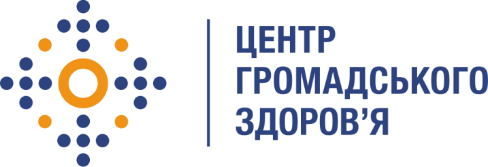 Державна установа 
«Центр громадського здоров’я Міністерства охорони здоров’я України» оголошує конкурс на відбір Консультант з розробки оптимальної моделі перенаправлення та доступу отримувачів послуг від НУО(провайдерів послуг-контракт ЦГЗ) в систему Безоплатної правової допомоги в рамках програми Глобального фонду «Прискорення прогресу у зменшенні тягаря туберкульозу та ВІЛ-інфекції в Україні»Назва позиції: Консультант з розробки оптимальної моделі перенаправлення та доступу  отримувачів послуг від НУО(провайдерів послуг-контракт ЦГЗ) в систему Безоплатної правової допомогиІнформація щодо установи:Головним завданнями Державної установи «Центр громадського здоров’я Міністерства охорони здоров’я України» (далі – Центр) є діяльність у сфері громадського здоров’я. Центр виконує лікувально-профілактичні, науково-практичні та організаційно-методичні функції у сфері охорони здоров’я з метою забезпечення якості лікування хворих на cоціально-небезпечні захворювання, зокрема ВІЛ/СНІД, туберкульоз, наркозалежність, вірусні гепатити тощо, попередження захворювань в контексті розбудови системи громадського здоров’я. Центр приймає участь в розробці регуляторної політики і взаємодіє з іншими міністерствами, науково-дослідними установами, міжнародними установами та громадськими організаціями, що працюють в сфері громадського здоров’я та протидії соціально небезпечним захворюванням.Основні обов'язки:      Розробка алгоритму/моделі/порядку перенаправлення та доступу  отримувачів послуг від НУО(провайдерів послуг-контракт ЦГЗ) в систему Безоплатної правової допомоги      Дорожня карта з усіма відповідними стейкхолдерами та потрібними контактами в рамках моделі     Розробка презентації та усіх необхідних методичних матеріалів     Представлення алгоритму/моделі/порядку на онлайн зустрічі для провайдерів послуг     Консультації з замовником та стейкхолдерами.Вимоги до професійної компетентності:Вища гуманітарна освіта;Знання нормативно-правової бази з питань протидії ВІЛ-інфекції та туберкульозу;Знання системи функціонування системи Безоплатної правової допомоги;Досвід розроблення стратегій, програм, планів заходів та схожих документів національного рівня;Відмінне знання усної та письмової ділової української мови;Добре володіння пакетом програм MS Office;Досвід і навички модерації робочих заходів.Резюме мають бути надіслані електронною поштою на електронну адресу: vacancies@phc.org.ua. В темі листа, будь ласка, зазначте: «208-2022 Консультант з розробки оптимальної моделі перенаправлення та доступу  отримувачів послуг від НУО(провайдерів послуг-контракт ЦГЗ) в систему Безоплатної правової допомоги»Термін подання документів – до 05 серпня 2022 року, реєстрація документів 
завершується о 18:00.За результатами відбору резюме, успішні кандидати будуть запрошені до участі у співбесіді. У зв’язку з великою кількістю заявок, ми будемо контактувати лише з кандидатами, запрошеними на співбесіду (тобто вони стають учасниками конкурсу). Умови завдання та контракту можуть бути докладніше обговорені під час співбесіди.Державна установа «Центр громадського здоров’я Міністерства охорони здоров’я України»  залишає за собою право повторно розмістити оголошення про вакансію, скасувати конкурс на заміщення вакансії, запропонувати посаду зі зміненими обов’язками чи з іншою тривалістю контракту.